Fwd: 13843 Objednávka OV20210890 zajištění dodávek odborných zahraničních časopisů na období – rok 2022Doručená poštaOd: <@suweco.cz>
Date: po 8. 11. 2021 v 15:50
Subject: RE:13843 Objednávka OV20210890 zajištění dodávek odborných zahraničních časopisů na období - rok 2022
To:  <@endo.cz>Dobrý deň, Potvrzujeme Vaši objednávku OV20210890S pozdravom a prianím krásneho dňa,Sales manager-------------------------SUWECO CZ, s.r.o.Sestupná 153/11162 00 Praha 6 - Liboc-------------------------E-mail: @suweco.czwww.suweco.cz13:51 (před 20 minutami)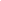 